SERVIÇO PÚBLICO FEDERAL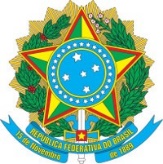 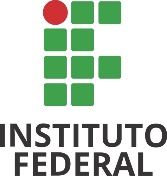 MINISTÉRIO DA EDUCAÇÃOSECRETARIA DE EDUCAÇÃO PROFISSIONAL E TECNOLÓGICAINSTITUTO FEDERAL DO PARÁCAMPUS ÓBIDOSDEPARTAMENTO DE ADMINISTRAÇÃOSERVIÇO PÚBLICO FEDERALMINISTÉRIO DA EDUCAÇÃOSECRETARIA DE EDUCAÇÃO PROFISSIONAL E TECNOLÓGICAINSTITUTO FEDERAL DO PARÁCAMPUS ÓBIDOSDEPARTAMENTO DE ADMINISTRAÇÃOSERVIÇO PÚBLICO FEDERALMINISTÉRIO DA EDUCAÇÃOSECRETARIA DE EDUCAÇÃO PROFISSIONAL E TECNOLÓGICAINSTITUTO FEDERAL DO PARÁCAMPUS ÓBIDOSDEPARTAMENTO DE ADMINISTRAÇÃOSERVIÇO PÚBLICO FEDERALMINISTÉRIO DA EDUCAÇÃOSECRETARIA DE EDUCAÇÃO PROFISSIONAL E TECNOLÓGICAINSTITUTO FEDERAL DO PARÁCAMPUS ÓBIDOSDEPARTAMENTO DE ADMINISTRAÇÃOSERVIÇO PÚBLICO FEDERALMINISTÉRIO DA EDUCAÇÃOSECRETARIA DE EDUCAÇÃO PROFISSIONAL E TECNOLÓGICAINSTITUTO FEDERAL DO PARÁCAMPUS ÓBIDOSDEPARTAMENTO DE ADMINISTRAÇÃOSERVIÇO PÚBLICO FEDERALMINISTÉRIO DA EDUCAÇÃOSECRETARIA DE EDUCAÇÃO PROFISSIONAL E TECNOLÓGICAINSTITUTO FEDERAL DO PARÁCAMPUS ÓBIDOSDEPARTAMENTO DE ADMINISTRAÇÃOSERVIÇO PÚBLICO FEDERALMINISTÉRIO DA EDUCAÇÃOSECRETARIA DE EDUCAÇÃO PROFISSIONAL E TECNOLÓGICAINSTITUTO FEDERAL DO PARÁCAMPUS ÓBIDOSDEPARTAMENTO DE ADMINISTRAÇÃOSERVIÇO PÚBLICO FEDERALMINISTÉRIO DA EDUCAÇÃOSECRETARIA DE EDUCAÇÃO PROFISSIONAL E TECNOLÓGICAINSTITUTO FEDERAL DO PARÁCAMPUS ÓBIDOSDEPARTAMENTO DE ADMINISTRAÇÃOSERVIÇO PÚBLICO FEDERALMINISTÉRIO DA EDUCAÇÃOSECRETARIA DE EDUCAÇÃO PROFISSIONAL E TECNOLÓGICAINSTITUTO FEDERAL DO PARÁCAMPUS ÓBIDOSDEPARTAMENTO DE ADMINISTRAÇÃOSERVIÇO PÚBLICO FEDERALMINISTÉRIO DA EDUCAÇÃOSECRETARIA DE EDUCAÇÃO PROFISSIONAL E TECNOLÓGICAINSTITUTO FEDERAL DO PARÁCAMPUS ÓBIDOSDEPARTAMENTO DE ADMINISTRAÇÃOSERVIÇO PÚBLICO FEDERALMINISTÉRIO DA EDUCAÇÃOSECRETARIA DE EDUCAÇÃO PROFISSIONAL E TECNOLÓGICAINSTITUTO FEDERAL DO PARÁCAMPUS ÓBIDOSDEPARTAMENTO DE ADMINISTRAÇÃOSERVIÇO PÚBLICO FEDERALMINISTÉRIO DA EDUCAÇÃOSECRETARIA DE EDUCAÇÃO PROFISSIONAL E TECNOLÓGICAINSTITUTO FEDERAL DO PARÁCAMPUS ÓBIDOSDEPARTAMENTO DE ADMINISTRAÇÃODOCUMENTO DE FORMALIZAÇÃO DA DEMANDA – DFDDOCUMENTO DE FORMALIZAÇÃO DA DEMANDA – DFDDOCUMENTO DE FORMALIZAÇÃO DA DEMANDA – DFDDOCUMENTO DE FORMALIZAÇÃO DA DEMANDA – DFDDOCUMENTO DE FORMALIZAÇÃO DA DEMANDA – DFDDOCUMENTO DE FORMALIZAÇÃO DA DEMANDA – DFDDOCUMENTO DE FORMALIZAÇÃO DA DEMANDA – DFDDOCUMENTO DE FORMALIZAÇÃO DA DEMANDA – DFDDOCUMENTO DE FORMALIZAÇÃO DA DEMANDA – DFDDOCUMENTO DE FORMALIZAÇÃO DA DEMANDA – DFDDOCUMENTO DE FORMALIZAÇÃO DA DEMANDA – DFDDOCUMENTO DE FORMALIZAÇÃO DA DEMANDA – DFDÓrgão:Órgão:Órgão:Órgão:Órgão:Órgão:Órgão:Órgão:Órgão:Órgão:Órgão:Órgão:Instituto Federal do Pará- campus ÓbidosInstituto Federal do Pará- campus ÓbidosInstituto Federal do Pará- campus ÓbidosInstituto Federal do Pará- campus ÓbidosInstituto Federal do Pará- campus ÓbidosInstituto Federal do Pará- campus ÓbidosInstituto Federal do Pará- campus ÓbidosInstituto Federal do Pará- campus ÓbidosInstituto Federal do Pará- campus ÓbidosInstituto Federal do Pará- campus ÓbidosInstituto Federal do Pará- campus ÓbidosInstituto Federal do Pará- campus ÓbidosSetor Requisitante (Unidade/Setor/Depto): Setor Requisitante (Unidade/Setor/Depto): Setor Requisitante (Unidade/Setor/Depto): Setor Requisitante (Unidade/Setor/Depto): Setor Requisitante (Unidade/Setor/Depto): Setor Requisitante (Unidade/Setor/Depto): Setor Requisitante (Unidade/Setor/Depto): Setor Requisitante (Unidade/Setor/Depto): Setor Requisitante (Unidade/Setor/Depto): Setor Requisitante (Unidade/Setor/Depto): Setor Requisitante (Unidade/Setor/Depto): Setor Requisitante (Unidade/Setor/Depto): Responsável pela Demanda: Responsável pela Demanda: Responsável pela Demanda: Responsável pela Demanda: Responsável pela Demanda: Responsável pela Demanda: Responsável pela Demanda: Matrícula/SIAPE:Matrícula/SIAPE:Matrícula/SIAPE:Matrícula/SIAPE:Matrícula/SIAPE:E-mail:E-mail:E-mail:E-mail:E-mail:E-mail:E-mail:Telefone: Telefone: Telefone: Telefone: Telefone: 1. Objeto da Contratação:1. Objeto da Contratação:1. Objeto da Contratação:1. Objeto da Contratação:1. Objeto da Contratação:1. Objeto da Contratação:1. Objeto da Contratação:1. Objeto da Contratação:1. Objeto da Contratação:1. Objeto da Contratação:1. Objeto da Contratação:1. Objeto da Contratação:O objeto trata-se de:xxxxO objeto trata-se de:xxxxO objeto trata-se de:xxxxO objeto trata-se de:xxxxO objeto trata-se de:xxxxO objeto trata-se de:xxxxO objeto trata-se de:xxxxO objeto trata-se de:xxxxO objeto trata-se de:xxxxO objeto trata-se de:xxxxO objeto trata-se de:xxxxO objeto trata-se de:xxxxOrçamento estimado: R$ xxxxx (Cento e noventa e sete mil e trezentos e setenta e três reais e quarenta e cinco centavos)..Orçamento estimado: R$ xxxxx (Cento e noventa e sete mil e trezentos e setenta e três reais e quarenta e cinco centavos)..Orçamento estimado: R$ xxxxx (Cento e noventa e sete mil e trezentos e setenta e três reais e quarenta e cinco centavos)..Orçamento estimado: R$ xxxxx (Cento e noventa e sete mil e trezentos e setenta e três reais e quarenta e cinco centavos)..Orçamento estimado: R$ xxxxx (Cento e noventa e sete mil e trezentos e setenta e três reais e quarenta e cinco centavos)..Orçamento estimado: R$ xxxxx (Cento e noventa e sete mil e trezentos e setenta e três reais e quarenta e cinco centavos)..Orçamento estimado: R$ xxxxx (Cento e noventa e sete mil e trezentos e setenta e três reais e quarenta e cinco centavos)..Orçamento estimado: R$ xxxxx (Cento e noventa e sete mil e trezentos e setenta e três reais e quarenta e cinco centavos)..Orçamento estimado: R$ xxxxx (Cento e noventa e sete mil e trezentos e setenta e três reais e quarenta e cinco centavos)..Orçamento estimado: R$ xxxxx (Cento e noventa e sete mil e trezentos e setenta e três reais e quarenta e cinco centavos)..Orçamento estimado: R$ xxxxx (Cento e noventa e sete mil e trezentos e setenta e três reais e quarenta e cinco centavos)..Orçamento estimado: R$ xxxxx (Cento e noventa e sete mil e trezentos e setenta e três reais e quarenta e cinco centavos)..2. Justificativa da necessidade da contratação de serviço, considerando o Planejamento Estratégico, se for o caso:2. Justificativa da necessidade da contratação de serviço, considerando o Planejamento Estratégico, se for o caso:2. Justificativa da necessidade da contratação de serviço, considerando o Planejamento Estratégico, se for o caso:2. Justificativa da necessidade da contratação de serviço, considerando o Planejamento Estratégico, se for o caso:2. Justificativa da necessidade da contratação de serviço, considerando o Planejamento Estratégico, se for o caso:2. Justificativa da necessidade da contratação de serviço, considerando o Planejamento Estratégico, se for o caso:2. Justificativa da necessidade da contratação de serviço, considerando o Planejamento Estratégico, se for o caso:2. Justificativa da necessidade da contratação de serviço, considerando o Planejamento Estratégico, se for o caso:2. Justificativa da necessidade da contratação de serviço, considerando o Planejamento Estratégico, se for o caso:2. Justificativa da necessidade da contratação de serviço, considerando o Planejamento Estratégico, se for o caso:2. Justificativa da necessidade da contratação de serviço, considerando o Planejamento Estratégico, se for o caso:2. Justificativa da necessidade da contratação de serviço, considerando o Planejamento Estratégico, se for o caso:3. Quantidade de serviço a ser contratada:3. Quantidade de serviço a ser contratada:3. Quantidade de serviço a ser contratada:3. Quantidade de serviço a ser contratada:3. Quantidade de serviço a ser contratada:3. Quantidade de serviço a ser contratada:3. Quantidade de serviço a ser contratada:3. Quantidade de serviço a ser contratada:3. Quantidade de serviço a ser contratada:3. Quantidade de serviço a ser contratada:3. Quantidade de serviço a ser contratada:3. Quantidade de serviço a ser contratada:OBS: site disponível para pesquisa de preços em: https://www.gov.br/compras/pt-br/transparencia/painel-de-precosOBS: site disponível para pesquisa de preços em: https://www.gov.br/compras/pt-br/transparencia/painel-de-precosOBS: site disponível para pesquisa de preços em: https://www.gov.br/compras/pt-br/transparencia/painel-de-precosOBS: site disponível para pesquisa de preços em: https://www.gov.br/compras/pt-br/transparencia/painel-de-precosOBS: site disponível para pesquisa de preços em: https://www.gov.br/compras/pt-br/transparencia/painel-de-precosOBS: site disponível para pesquisa de preços em: https://www.gov.br/compras/pt-br/transparencia/painel-de-precosOBS: site disponível para pesquisa de preços em: https://www.gov.br/compras/pt-br/transparencia/painel-de-precosOBS: site disponível para pesquisa de preços em: https://www.gov.br/compras/pt-br/transparencia/painel-de-precosOBS: site disponível para pesquisa de preços em: https://www.gov.br/compras/pt-br/transparencia/painel-de-precosOBS: site disponível para pesquisa de preços em: https://www.gov.br/compras/pt-br/transparencia/painel-de-precosOBS: site disponível para pesquisa de preços em: https://www.gov.br/compras/pt-br/transparencia/painel-de-precosOBS: site disponível para pesquisa de preços em: https://www.gov.br/compras/pt-br/transparencia/painel-de-precos4. Data desejada para aquisição:4. Data desejada para aquisição:4. Data desejada para aquisição:4. Data desejada para aquisição:4. Data desejada para aquisição:4. Data desejada para aquisição:4. Data desejada para aquisição:4. Data desejada para aquisição:4. Data desejada para aquisição:4. Data desejada para aquisição:4. Data desejada para aquisição:4. Data desejada para aquisição:Em consonância com PAC e PDI 2020/2021:.Em consonância com PAC e PDI 2020/2021:.Em consonância com PAC e PDI 2020/2021:.Em consonância com PAC e PDI 2020/2021:.Em consonância com PAC e PDI 2020/2021:.Em consonância com PAC e PDI 2020/2021:.Em consonância com PAC e PDI 2020/2021:.Em consonância com PAC e PDI 2020/2021:.Em consonância com PAC e PDI 2020/2021:.Em consonância com PAC e PDI 2020/2021:.Em consonância com PAC e PDI 2020/2021:.Em consonância com PAC e PDI 2020/2021:.5. Indicação dos membros da Equipe de Planejamento(*):5. Indicação dos membros da Equipe de Planejamento(*):5. Indicação dos membros da Equipe de Planejamento(*):5. Indicação dos membros da Equipe de Planejamento(*):5. Indicação dos membros da Equipe de Planejamento(*):5. Indicação dos membros da Equipe de Planejamento(*):5. Indicação dos membros da Equipe de Planejamento(*):5. Indicação dos membros da Equipe de Planejamento(*):5. Indicação dos membros da Equipe de Planejamento(*):5. Indicação dos membros da Equipe de Planejamento(*):5. Indicação dos membros da Equipe de Planejamento(*):5. Indicação dos membros da Equipe de Planejamento(*):FUNÇÃO/CARGOFUNÇÃO/CARGONOME DO(A) SERVIDOR(A)NOME DO(A) SERVIDOR(A)NOME DO(A) SERVIDOR(A)NOME DO(A) SERVIDOR(A)MATRÍCULA SIAPEMATRÍCULA SIAPEMATRÍCULA SIAPECIÊNCIACIÊNCIACIÊNCIAPresidente/Presidente/Integrante requisitante/Integrante requisitante/Integrante requisitante/Integrante requisitante/(*) Poderão ser indicados outros integrantes requisitantes, que possuam conhecimentos sobre aspectos técnicos e de uso do objeto.(*) Poderão ser indicados outros integrantes requisitantes, que possuam conhecimentos sobre aspectos técnicos e de uso do objeto.(*) Poderão ser indicados outros integrantes requisitantes, que possuam conhecimentos sobre aspectos técnicos e de uso do objeto.(*) Poderão ser indicados outros integrantes requisitantes, que possuam conhecimentos sobre aspectos técnicos e de uso do objeto.(*) Poderão ser indicados outros integrantes requisitantes, que possuam conhecimentos sobre aspectos técnicos e de uso do objeto.(*) Poderão ser indicados outros integrantes requisitantes, que possuam conhecimentos sobre aspectos técnicos e de uso do objeto.(*) Poderão ser indicados outros integrantes requisitantes, que possuam conhecimentos sobre aspectos técnicos e de uso do objeto.(*) Poderão ser indicados outros integrantes requisitantes, que possuam conhecimentos sobre aspectos técnicos e de uso do objeto.(*) Poderão ser indicados outros integrantes requisitantes, que possuam conhecimentos sobre aspectos técnicos e de uso do objeto.(*) Poderão ser indicados outros integrantes requisitantes, que possuam conhecimentos sobre aspectos técnicos e de uso do objeto.(*) Poderão ser indicados outros integrantes requisitantes, que possuam conhecimentos sobre aspectos técnicos e de uso do objeto.(*) Poderão ser indicados outros integrantes requisitantes, que possuam conhecimentos sobre aspectos técnicos e de uso do objeto.6. Indicação de fiscais de contrato (**):cabível somente para aquisição de serviços6. Indicação de fiscais de contrato (**):cabível somente para aquisição de serviços6. Indicação de fiscais de contrato (**):cabível somente para aquisição de serviços6. Indicação de fiscais de contrato (**):cabível somente para aquisição de serviços6. Indicação de fiscais de contrato (**):cabível somente para aquisição de serviços6. Indicação de fiscais de contrato (**):cabível somente para aquisição de serviços6. Indicação de fiscais de contrato (**):cabível somente para aquisição de serviços6. Indicação de fiscais de contrato (**):cabível somente para aquisição de serviços6. Indicação de fiscais de contrato (**):cabível somente para aquisição de serviços6. Indicação de fiscais de contrato (**):cabível somente para aquisição de serviços6. Indicação de fiscais de contrato (**):cabível somente para aquisição de serviços6. Indicação de fiscais de contrato (**):cabível somente para aquisição de serviçosNOME COMPLETOCARGOCARGOCPFMAT. SIAPESETOR DE LOTAÇÃOSETOR DE LOTAÇÃOSETOR DE LOTAÇÃOTELEFONETELEFONEE-MAIL INSTITUCIONALCIÊNCIAFiscal titular: Fiscal substituto:(**) Os servidores a quem for confiada a fiscalização de contrato poderão participar do Planejamento da Contratação.(**) Os servidores a quem for confiada a fiscalização de contrato poderão participar do Planejamento da Contratação.(**) Os servidores a quem for confiada a fiscalização de contrato poderão participar do Planejamento da Contratação.(**) Os servidores a quem for confiada a fiscalização de contrato poderão participar do Planejamento da Contratação.(**) Os servidores a quem for confiada a fiscalização de contrato poderão participar do Planejamento da Contratação.(**) Os servidores a quem for confiada a fiscalização de contrato poderão participar do Planejamento da Contratação.(**) Os servidores a quem for confiada a fiscalização de contrato poderão participar do Planejamento da Contratação.(**) Os servidores a quem for confiada a fiscalização de contrato poderão participar do Planejamento da Contratação.(**) Os servidores a quem for confiada a fiscalização de contrato poderão participar do Planejamento da Contratação.(**) Os servidores a quem for confiada a fiscalização de contrato poderão participar do Planejamento da Contratação.(**) Os servidores a quem for confiada a fiscalização de contrato poderão participar do Planejamento da Contratação.(**) Os servidores a quem for confiada a fiscalização de contrato poderão participar do Planejamento da Contratação.6. Responsabilidade pela Formalização da Demanda e Conteúdo do Documento:6. Responsabilidade pela Formalização da Demanda e Conteúdo do Documento:6. Responsabilidade pela Formalização da Demanda e Conteúdo do Documento:6. Responsabilidade pela Formalização da Demanda e Conteúdo do Documento:6. Responsabilidade pela Formalização da Demanda e Conteúdo do Documento:6. Responsabilidade pela Formalização da Demanda e Conteúdo do Documento:6. Responsabilidade pela Formalização da Demanda e Conteúdo do Documento:6. Responsabilidade pela Formalização da Demanda e Conteúdo do Documento:6. Responsabilidade pela Formalização da Demanda e Conteúdo do Documento:6. Responsabilidade pela Formalização da Demanda e Conteúdo do Documento:6. Responsabilidade pela Formalização da Demanda e Conteúdo do Documento:6. Responsabilidade pela Formalização da Demanda e Conteúdo do Documento:Certifico que a formalização da demanda acima identificada se faz necessária pelos motivos expostos no item 2 do presente documento e que o mesmo traz os conteúdos previstos na Instrução Normativa SEGES/MP nº 5/2017(e alterações) conforme modelo constante no Anexo II.Óbidos, 30/10/2020_____________________________________________________Responsável pela demandaCertifico que a formalização da demanda acima identificada se faz necessária pelos motivos expostos no item 2 do presente documento e que o mesmo traz os conteúdos previstos na Instrução Normativa SEGES/MP nº 5/2017(e alterações) conforme modelo constante no Anexo II.Óbidos, 30/10/2020_____________________________________________________Responsável pela demandaCertifico que a formalização da demanda acima identificada se faz necessária pelos motivos expostos no item 2 do presente documento e que o mesmo traz os conteúdos previstos na Instrução Normativa SEGES/MP nº 5/2017(e alterações) conforme modelo constante no Anexo II.Óbidos, 30/10/2020_____________________________________________________Responsável pela demandaCertifico que a formalização da demanda acima identificada se faz necessária pelos motivos expostos no item 2 do presente documento e que o mesmo traz os conteúdos previstos na Instrução Normativa SEGES/MP nº 5/2017(e alterações) conforme modelo constante no Anexo II.Óbidos, 30/10/2020_____________________________________________________Responsável pela demandaCertifico que a formalização da demanda acima identificada se faz necessária pelos motivos expostos no item 2 do presente documento e que o mesmo traz os conteúdos previstos na Instrução Normativa SEGES/MP nº 5/2017(e alterações) conforme modelo constante no Anexo II.Óbidos, 30/10/2020_____________________________________________________Responsável pela demandaCertifico que a formalização da demanda acima identificada se faz necessária pelos motivos expostos no item 2 do presente documento e que o mesmo traz os conteúdos previstos na Instrução Normativa SEGES/MP nº 5/2017(e alterações) conforme modelo constante no Anexo II.Óbidos, 30/10/2020_____________________________________________________Responsável pela demandaCertifico que a formalização da demanda acima identificada se faz necessária pelos motivos expostos no item 2 do presente documento e que o mesmo traz os conteúdos previstos na Instrução Normativa SEGES/MP nº 5/2017(e alterações) conforme modelo constante no Anexo II.Óbidos, 30/10/2020_____________________________________________________Responsável pela demandaCertifico que a formalização da demanda acima identificada se faz necessária pelos motivos expostos no item 2 do presente documento e que o mesmo traz os conteúdos previstos na Instrução Normativa SEGES/MP nº 5/2017(e alterações) conforme modelo constante no Anexo II.Óbidos, 30/10/2020_____________________________________________________Responsável pela demandaCertifico que a formalização da demanda acima identificada se faz necessária pelos motivos expostos no item 2 do presente documento e que o mesmo traz os conteúdos previstos na Instrução Normativa SEGES/MP nº 5/2017(e alterações) conforme modelo constante no Anexo II.Óbidos, 30/10/2020_____________________________________________________Responsável pela demandaCertifico que a formalização da demanda acima identificada se faz necessária pelos motivos expostos no item 2 do presente documento e que o mesmo traz os conteúdos previstos na Instrução Normativa SEGES/MP nº 5/2017(e alterações) conforme modelo constante no Anexo II.Óbidos, 30/10/2020_____________________________________________________Responsável pela demandaCertifico que a formalização da demanda acima identificada se faz necessária pelos motivos expostos no item 2 do presente documento e que o mesmo traz os conteúdos previstos na Instrução Normativa SEGES/MP nº 5/2017(e alterações) conforme modelo constante no Anexo II.Óbidos, 30/10/2020_____________________________________________________Responsável pela demandaCertifico que a formalização da demanda acima identificada se faz necessária pelos motivos expostos no item 2 do presente documento e que o mesmo traz os conteúdos previstos na Instrução Normativa SEGES/MP nº 5/2017(e alterações) conforme modelo constante no Anexo II.Óbidos, 30/10/2020_____________________________________________________Responsável pela demanda